Highlights! Beautiful trail course at Coe-Brown ending on the trackTons of free homemade goodiesFree Nike Dri-Fit shirts to first 150 entriesTons of great awardsWonderful door prizes and raffle items2.5K walk400-meter kids’ fun runProfessional timing servicesCoe-Brown XC’s famous Fun Spots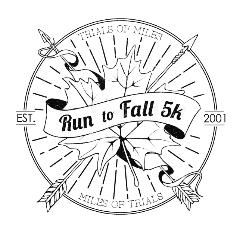 AwardsRun to Fall 5K: Cash awards will be given to top 3 male and female overall finishers, master winners, and special awards to top male and female finishers in age groups 13-19, 20-29, 30-39, 40-49, 50-59, 60-69, 70+XC Challenge: Special awards for teams in these categories: Open Female/Male, MixedDate: September 13, 2015
Time: 5K/2.5K at 10:00 am (registration at 8:00 am), kids fun run immediately followingStart and Finish: Coe-Brown AcademyPre-Registration: $15 (must be received prior to September 12, 2015)Race Day Registration: $20 with race t-shirt, $18 without shirtTeam Registration: Please indicate team name on all formsQuestions: Call Elisabeth Danis (603-370-2445) or Jake Scarponi (603-834-0772) or email runtofall5k@gmail.comDirections:From Concord: Rte. 4 East ~10 miles to Epsom Traffic Circle.  Continue East on Rte. 4~9 miles. CBNA will be on the right. The Athletic Complex is on the left.  Whew! You made it! Registration will be right in front of Smith Hall.From Portsmouth: Rte. 16 North to exit 6W, Rte 4 West to Lee Traffic Circle. Continue on Rte. 4 West~12 miles. CBNA will be on the left.  The Athletic Complex will be on your right. Congratulations, you are now at the race!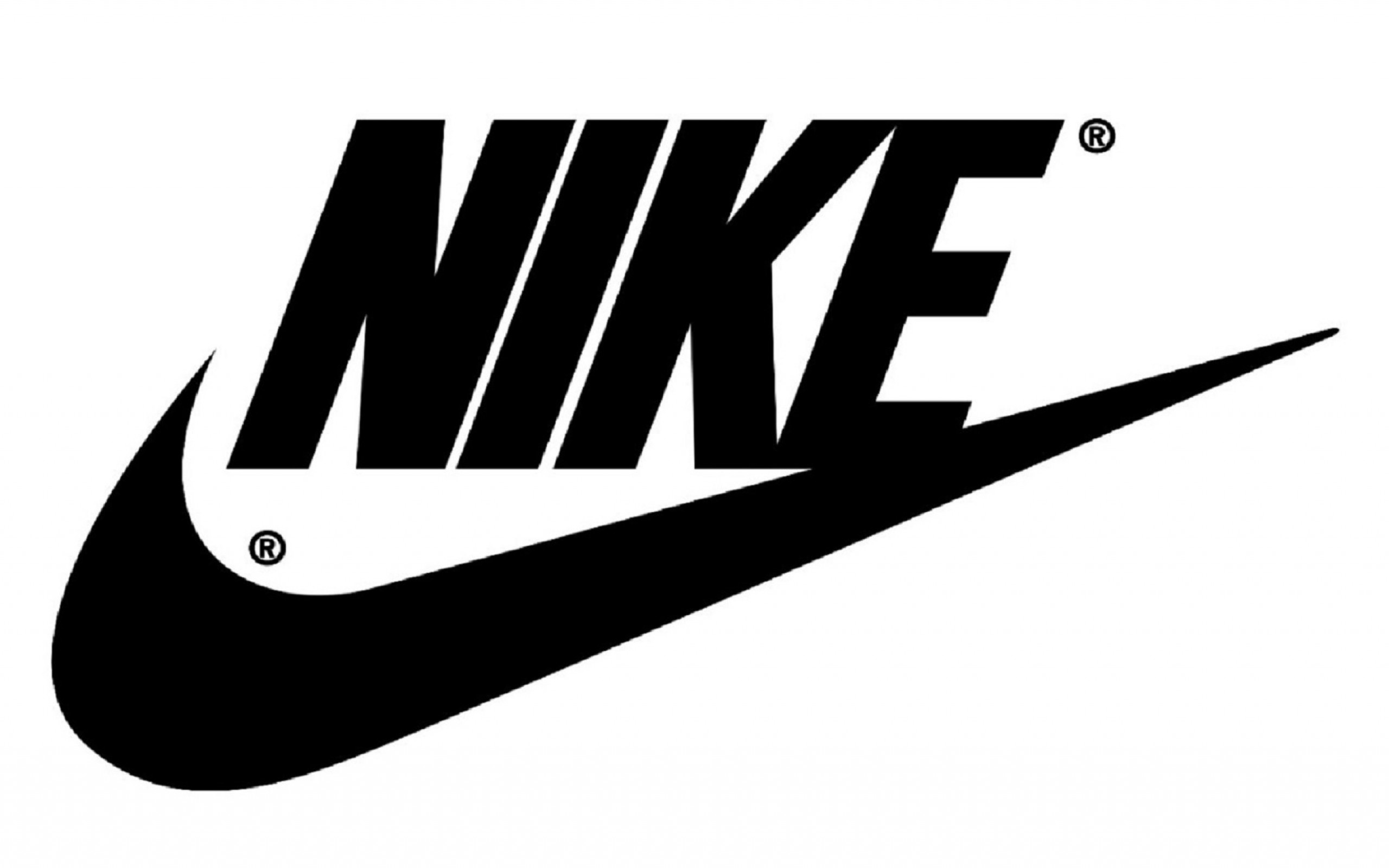 A special thanks to all our great sponsors!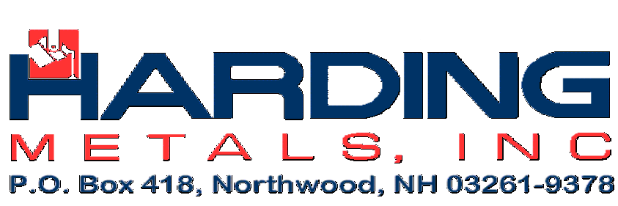 (603) 942-5573			1-800-370-JUNKGRANITE IMAGE                                603-736-6056Copying and Printing                 GranitImag@aol.comEpsom Circle Shoppes , NHNE TRAFFIC CONTROL SERVICES, INC  Epsom,      NH         603-736-4321DANA HALEY CUSTOM BUILDER, INC.New Boston , NH                                   603-493-5475NORTHWOOD GARAGE, LLC          603-942-8882Northwood, NHSCARPONI ELECTRIC                       603-332-5011Barrington, NHCastlebay Realty                                   603-736-4679Epsom, NHR F RESINS                                         603-664-6834Strafford, NHRYAN CONSTRUCTION MANAGEMENT                        Hebron, NH                                        603-728-8118DEERFIELD FERNSDeerfield, NHDEMAND SPRINGOttawa, Canada			  613-831-0295 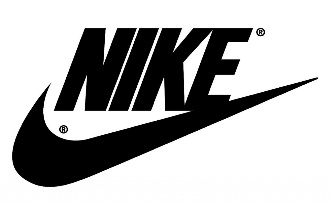 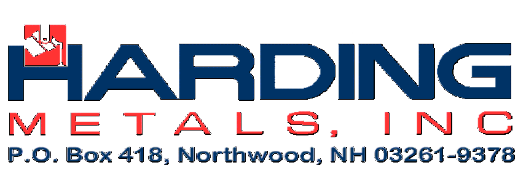 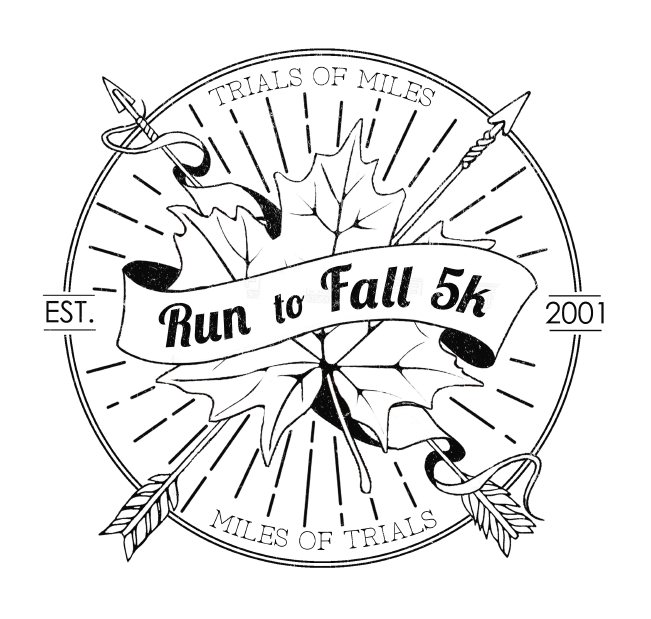 Race starts at 10:00 amSunday, September 3, 2015Registration at 8:00-9:45 amFree Food!Beautiful Scenery!Unique Awards!www.runtofall5k.weebly.com